패키지 관리개요패키지 관리는 로그프레소 버전 2312.0에 추가된 기능 중 하나로 센트리 설치 패키지를 로그프레소 서버에 등록하고 관리하는 기능입니다.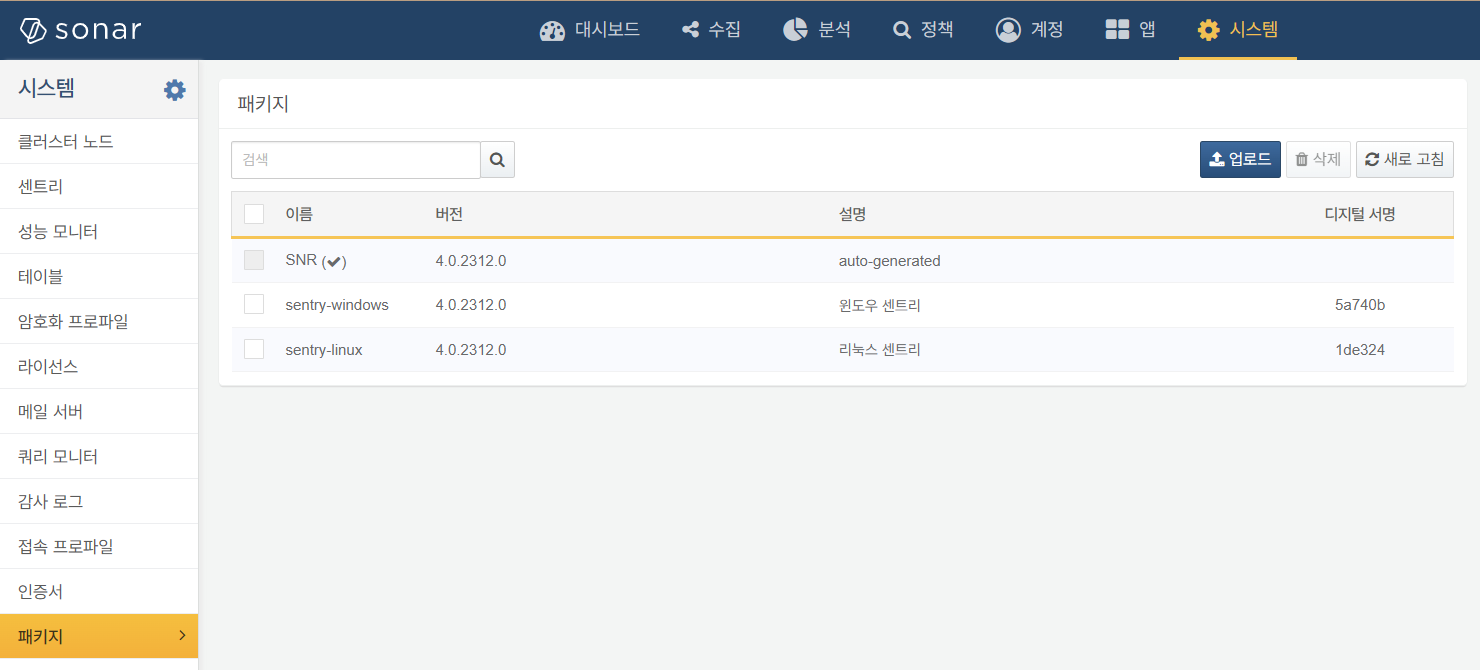 로그프레소 서버로 배포할 수 있는 센트리는 버전 2312.0 및 이후 버전입니다. 이전 버전은 수동 배포만 지원합니다.패키지 배포를 위한 준비센트리를 배포하려면 센트리 설치 패키지와 설치 패키지의 디지털 서명 정보가 필요합니다.로그프레소 스토어에 로그인하세요.패키지> 리눅스 센트리 또는 패키지 > 윈도우 센트리로 이동합니다. 현재 패키지 관리를 통해 설치할 수 있는 운영체제는 리눅스와 윈도우입니다.설치할 버전 정보의 최하단에 있는 다운로드를 클릭해 설치 패키지를 다운로드하세요.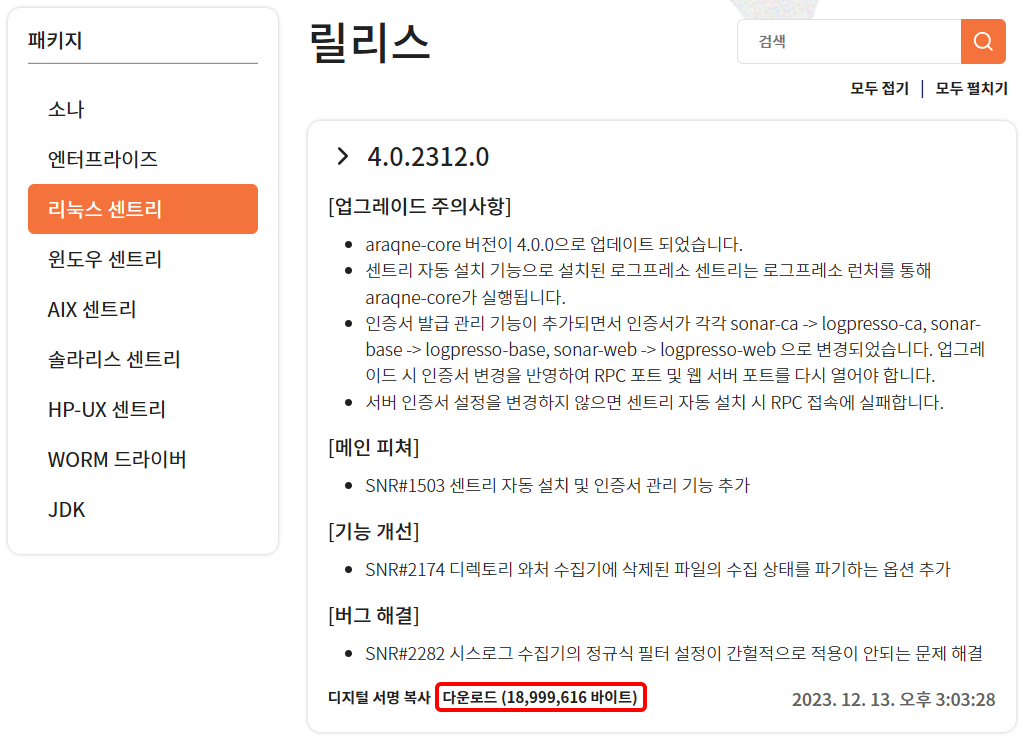 로그프레소 소나에 센트리 패키지를 업로드할 때 디지털 서명 정보가 필요합니다. 디지털 서명 복사를 클릭하여 디지털 서명 정보를 클립보드에 복사하세요.패키지 업로드로그프레소 소나에서 센트리 패키지 파일을 업로드하면 해당 패키지로 원격 서버에 센트리를 설치할 수 있습니다. 패키지를 업로드하려면,시스템 > 패키지 관리에 있는 도구 모음에서 업로드를 클릭하세요.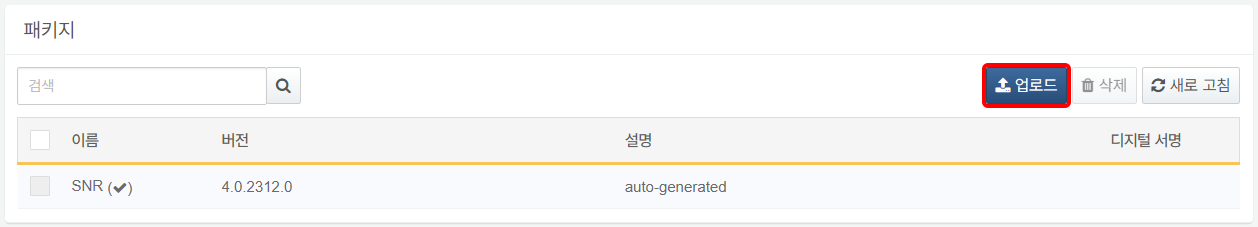 패키지 업로드 대화상자에서 파일 선택에 센트리 패키지 파일을 지정하고 디지털 서명, 설명을 입력하세요. 모든 입력이 끝나면 확인을 클릭해서 파일을 로그프레소 서버에 업로드하세요.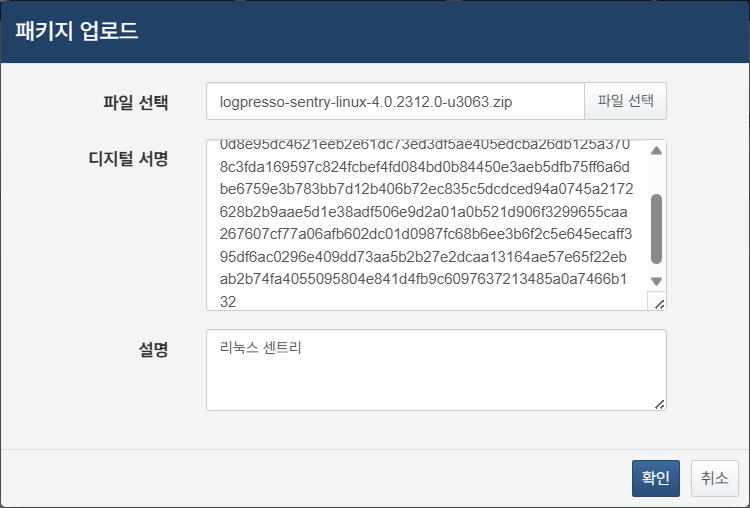 파일 선택: 업로드할 센트리 설치 패키지디지털 서명: 로그프레소 스토어에서 가져온 디지털 서명 정보설명: 패키지에 대한 설명패키지 업로드가 끝나면 해당 패키지가 목록에 나타납니다.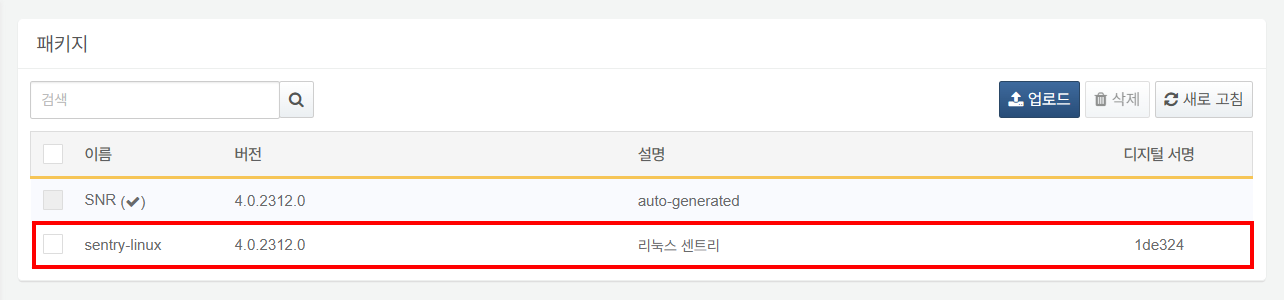 패키지 삭제업로드한 패키지를 삭제하려면,시스템 > 패키지 관리에서 삭제할 패키지의 체크 박스를 클릭하세요.도구 모음에서 삭제를 클릭하세요.패키지 삭제 대화 상자가 나타납니다. 선택한 패키지를 삭제하려면 확인을, 삭제를 중지하려면 취소를 클릭하세요.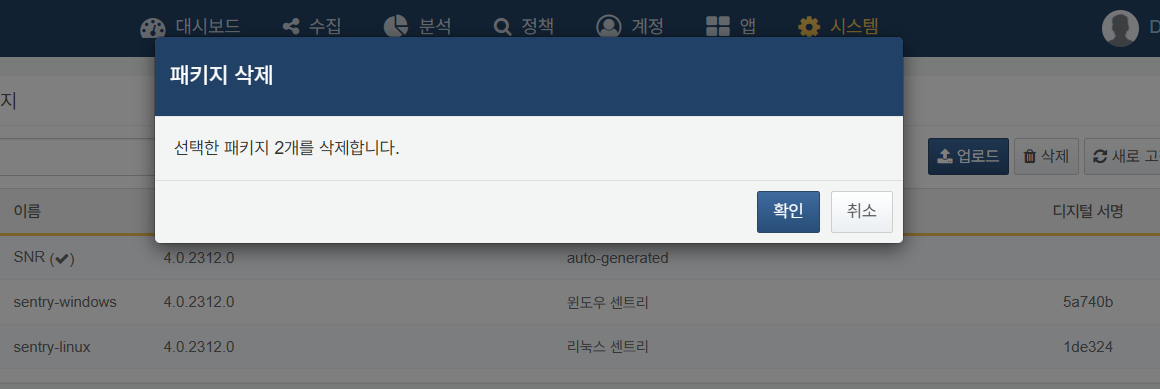 